Příloha č. 1 Statutu 2. lékařské fakulty Univerzity KarlovyZnak fakulty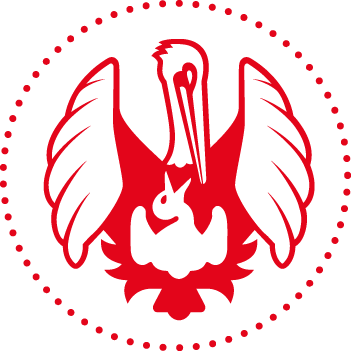 